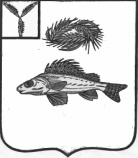    АДМИНИСТРАЦИЯЕРШОВСКОГО МУНИЦИПАЛЬНОГО   РАЙОНА САРАТОВСКОЙ ОБЛАСТИПОСТАНОВЛЕНИЕот____15.12.2020 г._______№ ___1072_________                                                                            г. ЕршовО внесении изменений в постановлениеадминистрации Ершовского муниципальногорайона от 21.03.2013 г. № 299 В соответствии с Федеральным законом Российской Федерации от 06.10.2003 г. № 131-ФЗ «Об общих принципах организации местного самоуправления в Российской Федерации», Федеральным законом  от 27 июля 2010г.  №210-ФЗ  «Об организации предоставления государственных и муниципальных услуг», постановлением правительства Российской Федерации от 27.10.2020 г. № 1747 «О внесении изменений в приложение   № 1 к особенностям реализации отдельных мероприятий государственной программы Российской Федерации «Обеспечение доступным и комфортным жильем и коммунальными услугами граждан Российской Федерации»,  администрация Ершовского муниципального района ПОСТАНОВЛЯЕТ:  1. Внести изменения в постановление администрации Ершовского муниципального района от 21.03.2013 г. № 299 «Об утверждении административного регламента предоставления муниципальной услуги «Признание молодых семей участниками основного мероприятия «Обеспечение жильем молодых семей» государственной программы Российской Федерации «Обеспечение доступным и комфортным жильем 
и коммунальными услугами граждан в Российской Федерации»:1.1. Пункт 3.5.6.  изложить в новой редакции: «При соответствии документов требованиям законодательства, специалист Отдела готовит на бланке письма администрации письменное уведомление и доводит до сведения молодых семей - участников мероприятия ведомственной целевой программы, изъявивших желание получить социальную выплату в соответствующем году, решение по вопросу включения их в список молодых семей - претендентов на получение социальных выплат в соответствующем году (письменно или в электронной форме посредством Единого портала).»1.2. В пункте 3.7.2. после слов «заявителю» дополнить словами «письменно или в электронной форме посредством Единого портала».	2. Сектору по информатизации и программному обеспечению администрации Ершовского муниципального района разместить  настоящее постановление на официальном сайте администрации ЕМР в сети «Интернет». 	3. Контроль за исполнением настоящего постановления возложить на первого заместителя главы администрации Ершовского муниципального района.Глава Ершовскогомуниципального района                                                                С.А. Зубрицкая